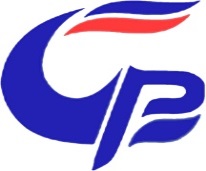 УТВЕРЖДАЮ:Генеральный директорАО «Сервис-Реестр»Н.В. ЩербакПриказ от 14.03.2019 № 102ПРЕЙСКУРАНТна дополнительные услуги  АО «Сервис-Реестр», предоставляемые эмитенту АО «ИИАСК» Вводится в действие с «21» марта 2019 года по «21» марта 2020 года№№ п/пНаименование услугиСтоимость, руб.1.ПРОВЕДЕНИЕ ОПЕРАЦИЙ В РЕЕСТРЕПРОВЕДЕНИЕ ОПЕРАЦИЙ В РЕЕСТРЕ1.1.Открытие казначейского лицевого счета500,001.2.а) Внесение записи о списании ценных бумаг с лицевого счета зарегистрированного лица и зачислении ценных бумаг на казначейский лицевой счет эмитента или при списании с казначейского лицевого счета эмитента и зачислении ценных бумаг на счета зарегистрированных лиц за обе операции в совокупности, при стоимости ценных бумаг.*б) Внесение в реестр записей о размещении ценных бумаг:- акций при учреждении акционерного общества;- дополнительных акций, распределяемых среди акционеров;- дополнительных акций, размещаемых путем подписки;- облигаций, размещаемых путем подпискипри цене размещения ценных бумаг (за каждую запись)а) Внесение записи о списании ценных бумаг с лицевого счета зарегистрированного лица и зачислении ценных бумаг на казначейский лицевой счет эмитента или при списании с казначейского лицевого счета эмитента и зачислении ценных бумаг на счета зарегистрированных лиц за обе операции в совокупности, при стоимости ценных бумаг.*б) Внесение в реестр записей о размещении ценных бумаг:- акций при учреждении акционерного общества;- дополнительных акций, распределяемых среди акционеров;- дополнительных акций, размещаемых путем подписки;- облигаций, размещаемых путем подпискипри цене размещения ценных бумаг (за каждую запись)1.2.1.Не более 3 000 руб.300,001.2.2.Более 3 000 руб., но не более 20 000 руб.900,001.2.3.Более 20 000 руб., но не более 50 000 руб.1 500,001.2.4.Более 50 000 руб., но не более 200 000 руб.2 000,001.2.5.Более 200 000 руб., но не более 600 000 руб.3 000,001.2.6.Более 600 000 руб., но не более 1 000 000 руб.5 000,001.2.7.Более 1 000 000 руб., но не более 1 400 000 руб.7 000,001.2.8.Более 1 400 000 руб., но не более 3 000 000 руб.15 000,001.2.9.Более 3 000 000 руб., но не более 5 000 000 руб.30 000,001.2.10.Более 5 000 000 руб., но не более 7 500 000 руб.40 000,001.2.11.Более 7 500 000 руб., но не более 10 000 000 руб.50 000,001.2.12.Более 10 000 000 руб., но не более 30 000 000 руб.100 000,001.2.13.Более 30 000 000 руб., но не более 50 000 000 руб.150 000,001.2.14.Более 50 000 000 руб., но не более 70 000 000 руб.190 000,001.2.15.Более 70 000 000 руб., но не более 100 000 000 руб.260 000,001.2.16.Более 100 000 000 руб., но не более 250 000 000 руб.420 000,001.2.17.Более 250 000 000 руб., но не более 500 000 000 руб.700 000,001.2.18.Более 500 000 000 руб., но не более 750 000 000 руб.1 000 000,001.2.19.Более 750 000 000 руб.1 200 000,001.3.Внесение в реестр записей о конвертации ценных бумаг эмитента (в случае изменения номинальной стоимости ценных бумаг, консолидации (дробления) ценных бумаг, изменения прав по ценным бумагам).30,00 за запись в отношении одного акционера, но не менее 15 000,001.4.Внесение записей о размещении ценных бумаг при реорганизации эмитента (слияние, разделение, выделение и присоединение).150,00 за одну запись по каждому лицевому счету в отношении каждого выпуска ценных бумаг, но не менее 15 000,001.5.Внесение записи об обременении/снятии обременения ценных бумаг обязательством по их полной оплате.1 500,00 за одну запись по каждому лицевому счету в отношении каждого выпуска ценных бумаг1.6.Внесение записей об аннулировании (погашении) акций.2 000,002.ПРЕДОСТАВЛЕНИЕ ИНФОРМАЦИИ ИЗ РЕЕСТРАПРЕДОСТАВЛЕНИЕ ИНФОРМАЦИИ ИЗ РЕЕСТРА2.1.Список зарегистрированных лиц (типовая форма)25,00 за одно лицов списке, но не менее 2 000,002.2.Список зарегистрированных лиц с учетом информации, полученной от номинального держателя.25,00 за одно лицов списке, но не менее 2 500,002.3.Список зарегистрированных лиц, составленный в соответствии с критериями, указанными в запросе35,00 за одно лицов списке, но не менее 2 500,002.4.Список зарегистрированных лиц (нетиповая форма)по договоренности сторон, но не менее 6 000,002.5.Список владельцев ценных бумаг, которым адресовано добровольное/обязательное предложение, уведомление о праве требовать выкупа, требование о выкупе20,00 за одно лицо в списке, но не менее 12 000,002.6.Список владельцев выкупаемых ценных бумаг, предусмотренный статьей 84.8 ФЗ «Об акционерных обществах»  № 208-ФЗ20,00 за одно лицо в списке, но не менее 12 000,002.7.Список акционеров, имеющих право требовать выкупа обществом принадлежащих им акций20,00 за одно лицо в списке, но не менее 12 000,002.8.Список акционеров, имеющих преимущественное право приобретения дополнительных акций и эмиссионных ценных бумаг, конвертируемых в акции25,00 за одно лицо в списке, но не менее 2 500,002.9.Список лиц, имеющих право на получение доходов по ценным бумагам (с расчетом начисленного дохода и налоговых выплат)50,00 за одно лицо в списке, но не менее 3 000,002.10.Список для начисления доходов лицам, имеющим право на получение доходов по ценным бумагам (без расчета начисленного дохода и налоговых выплат)30,00 за одно лицо в списке, но не менее 2 000,002.11.Подготовка и предоставление списков по п.2.1.-2.10. на электронном носителе в качестве приложения к аналогичному списку на бумажном носителе 1 000,00 2.12.Справка о количестве зарегистрированных лиц, принадлежащих им ценных бумаг, процентном соотношении к уставному капиталу эмитента1 000,002.13.Информация о лицах, поступившая от номинальных держателей для составления списка лиц, имеющих право на участие в общем собрании акционеров, на определенную дату25,00 за одно лицо в списке2.14.Справка о доле государственной собственности в Уставном капитале Эмитента по состоянию на указанную дату500,002.15.Информация из реестра владельцев  ценных бумаг о наличии обременения ценных бумаг обязательствами. 200,00 за каждую запись, но не менее 1 000,002.16.Предоставление информации о средневзвешенной стоимости  ценных  бумаг Эмитента за определенный период1500,002.17.Справка о состоянии Эмиссионного/Казначейского счета эмитента500,002.18.Справка о проведенных операциях по Эмиссионному/Казначейскому счету эмитента50,00 за одну запись,но не менее 1 000,002.19.Уведомление о проведении операции по Эмиссионному/ Казначейскому счету эмитента500,002.20.Предоставление справки о начисленных дивидендах по отдельному году деятельности эмитента (при наличии информации у Регистратора).500,002.21.Предоставление иной информацииПо соглашению сторон2.22.Предоставление информации ранее сроков, установленных действующим законодательством.**100%  к стоимости соответствующей информации, но не менее 500,002.23.Предоставление информации в течение 3 часов.***200%  к стоимости соответствующей информации, но не менее 1 000,002.24.Проведение операций, связанных с переходом прав собственности на ценные бумаги в реестре владельцев ценных бумаг, ранее сроков, предусмотренных действующим законодательством.** 100%  к стоимости соответствующей операции, но не менее 12 000,002.25.Проведение операций, связанных с переходом прав собственности на ценные бумаги в реестре владельцев ценных бумаг, в течении 3-х часов.***200%  к стоимости соответствующей операции, но не менее 20 000,003.УСЛУГИ РЕГИСТРАТОРА, СВЯЗАННЫЕ С ПРОЦЕДУРОЙ ПЕРЕДАЧИ ДОКУМЕНТОВ И ИНФОРМАЦИИ, СОСТАВЛЯЮЩЕЙ СИСТЕМУ ВЕДЕНИЯ РЕЕСТРА  ВЛАДЕЛЬЦЕВ  ЦЕННЫХ БУМАГ,  ПРИ ОДНОСТОРОННЕМ РАСТОРЖЕНИИ ДОГОВОРА НА ВЕДЕНИЕ РЕЕСТРАУСЛУГИ РЕГИСТРАТОРА, СВЯЗАННЫЕ С ПРОЦЕДУРОЙ ПЕРЕДАЧИ ДОКУМЕНТОВ И ИНФОРМАЦИИ, СОСТАВЛЯЮЩЕЙ СИСТЕМУ ВЕДЕНИЯ РЕЕСТРА  ВЛАДЕЛЬЦЕВ  ЦЕННЫХ БУМАГ,  ПРИ ОДНОСТОРОННЕМ РАСТОРЖЕНИИ ДОГОВОРА НА ВЕДЕНИЕ РЕЕСТРА3.1.Подготовка Списка всех зарегистрированных в реестре лиц с указанием информации лицевых счетов, а именно: данных, содержащихся в анкете зарегистрированного лица, и данных о количестве, категории, типе и государственном регистрационном номере выпуска учитываемых на лицевом счете ценных бумаг, составленного на дату передачи информации и документов, составляющих систему ведения реестра, в виде электронного документа  и на бумажном носителе.20,00 за лицевой счет, но не менее 2 000,00за формирование.При количестве лицевых счетов более 1 000 – по соглашению сторон3.2.Подготовка сведений об обременении ЦБ обязательствами (список счетов зарегистрированных лиц с указанием реквизитов лицевых счетов, количества, номинальной стоимости, вида, категории и типа обремененных на них ЦБ, с указанием даты возникновения и даты прекращения обременения ЦБ обязательствами, основания возникновения обязательств, типа обязательств в бумажном виде) и документов (или их заверенных копий), послуживших основанием для внесения в реестр записей об обременении ЦБ обязательствами, в отношении счетов, являющихся таковыми на дату передачи информации и документов, составляющих систему ведения реестра.600,00 за запись, но не менее 1 800,00 за формирование.При отсутствии записей – 100,00 за справку.3.3.Подготовка сведений о блокировании операций по счетам зарегистрированных лиц (список счетов зарегистрированных лиц с указанием реквизитов лицевых счетов, количества, номинальной стоимости, вида, категории и типа учитываемых на них ценных бумаг, основания возникновения блокирования в бумажном виде) и документов (или их заверенных копий), послуживших основанием для внесения в реестр записей о блокировании операций, в отношении счетов, являющихся таковыми на дату передачи информации и документов, составляющих систему ведения реестра.600,00 за запись, но не менее 1800,00 за формирование.При отсутствии записей – 100,00 за справку.3.4.Подготовка заверенных  копии документов, являющихся основаниями для установления долей в счетах общей долевой собственности.600,00 за документ,но не менее 1800,00 за формирование3.5.Подбор анкет зарегистрированных лиц (отдельно по каждой категории: владельцев – физических лиц, владельцев – юридических лиц, номинальных держателей, залогодержателей, доверительных управляющих) и документов (или их копий), которые были предоставлены зарегистрированными лицами при открытии и/или изменении информации лицевых счетов.18,00 за каждую анкету, но не менее 1 800,00;500,00 за комплект документов юридического лица (оригинал).1000,00 за комплект документов юридического лица (копия).При количестве лицевых счетов более 1000 - по соглашению сторон3.6.Подготовка документов, содержащих информацию об эмитенте, имеющихся у регистратора (анкета эмитента, банковская карточка, свидетельство о государственной регистрации юридического лица или свидетельство о внесении записи в Единый государственный реестр юридических лиц для эмитентов, зарегистрированных до 1 июля 2002 года, устав общества, изменения к уставу, выписки  из протокола (копии протоколов) решения уполномоченного органа Эмитента о назначении руководителя исполнительного органа и т.д.).3 000,003.7.Подготовка документов, содержащих информацию о выпусках ценных бумаг эмитента, имеющихся у регистратора (план приватизации, решения о выпусках, проспекты эмиссии и отчеты о размещении ценных бумаг, копии уведомлений о государственной регистрации выпусков ценных бумаг, уведомлений об аннулировании индивидуального номера (кода) дополнительного выпуска эмиссионных ценных бумаг, уведомлений об аннулировании ранее присвоенного государственного регистрационного номера и присвоении выпуску эмиссионных ценных бумаг нового государственного регистрационного номера, уведомлений об аннулировании государственных регистрационных номеров дополнительных выпусков эмиссионных ценных бумаг и присвоении им государственного регистрационного номера выпуска эмиссионных ценных бумаг, к которому они являются дополнительными (объединении выпусков и присвоении им единого государственного регистрационного номера).3 000,003.8.Подготовка регистрационного журнала за период ведения реестра реестродержателем  (список операций в хронологическом порядке, произведенных Регистратором с даты начала ведения реестра Эмитента до даты передачи информации) на бумажном носители и/или в виде электронном виде.25,00 за одну операцию, но не менее 1 800,00 за формирование.При количестве операций более 10 000 – по соглашению сторон3.9.Накладные расходы, связанные с передачей информации и документов, составляющих систему ведения реестра (процесс передачи, оформление акта, сверка и т.п.)6 000,00 по месту нахождения Регистратора.По соглашению сторон –в месте,  указанном эмитентом3.10.Хранение первичных документов, являвшихся основанием для внесения изменений в систему ведения реестра, и иных документов, не подлежащих передаче, составляющих систему ведения реестра в течение 5-ти лет после расторжения договора.Оплата производится единовременным платежом в размере 5% от стоимости услуг Регистратора по договору на ведение и хранение Реестра владельцев ценных бумаг из расчета за 5 лет3.11.Коэффициент  за расторжение договора ранее сроков предусмотренных договором на оказание услуг по ведению реестра владельцев ценных бумаг.2,03.12.Извлечение информации и документов, составляющей систему ведения реестра  владельцев  ценных бумаг из архива регистратора в связи с возобновлением ведения реестра или в связи с передачей реестра другому реестродержателю без возобновления ведения.10 000,004.УСЛУГИ РЕГИСТРАТОРА, СВЯЗАННЫЕ С ПРОЦЕДУРОЙ ПЕРЕДАЧИ ДОКУМЕНТОВ И ИНФОРМАЦИИ, СОСТАВЛЯЮЩИЙ СИСТЕМУ ВЕДЕНИЯ РЕЕСТРА ВЛАДЕЛЬЦЕВ ЦЕННЫХ БУМАГ, ПОДЛЕЖАЩИХ АРХИВНОМУ ХРАНЕНИЮ В ТЕЧЕНИЕ 5-ТИ ЛЕТ ПОСЛЕ ДОГОВОРА НА ВЕДЕНИЕ РЕЕСТРА ВЛАДЕЛЬЦЕВ ЦЕННЫХ БУМАГУСЛУГИ РЕГИСТРАТОРА, СВЯЗАННЫЕ С ПРОЦЕДУРОЙ ПЕРЕДАЧИ ДОКУМЕНТОВ И ИНФОРМАЦИИ, СОСТАВЛЯЮЩИЙ СИСТЕМУ ВЕДЕНИЯ РЕЕСТРА ВЛАДЕЛЬЦЕВ ЦЕННЫХ БУМАГ, ПОДЛЕЖАЩИХ АРХИВНОМУ ХРАНЕНИЮ В ТЕЧЕНИЕ 5-ТИ ЛЕТ ПОСЛЕ ДОГОВОРА НА ВЕДЕНИЕ РЕЕСТРА ВЛАДЕЛЬЦЕВ ЦЕННЫХ БУМАГ4.1.Хранение документов в течение 5-ти лет (для эмитентов, с которых не взималась за данную услугу при расторжении договора на ведение реестра владельцев ценных бумаг).5% от стоимости услуг Регистратора по договору ведения реестра владельцев ценных бумаг из расчета 5 лет.4.2.Подготовка документов к передаче.4,00 за 1 лист, но не менее 1 000,00 руб.При количестве листов более 50 000 – по соглашению сторон.4.3.Накладные расходы, связанные с передачей архивных документов, составляющих систему ведения реестра (процесс передачи, оформление акта, сверка и т.п.)6 000,00 по месту нахождения Регистратора.По соглашению сторон – в месте,  указанном эмитентом5.ПОДТВЕРЖДЕНИЕ РЕШЕНИЙ ПРИНЯТЫХ ОБЩИМ СОБРАНИЕМ АКЦИОНЕРОВ И СОСТАВА УЧАСТНИКОВ, ПРИСУТСВОВАВШИХ ПРИ ИХ ПРИНЯТИИПОДТВЕРЖДЕНИЕ РЕШЕНИЙ ПРИНЯТЫХ ОБЩИМ СОБРАНИЕМ АКЦИОНЕРОВ И СОСТАВА УЧАСТНИКОВ, ПРИСУТСВОВАВШИХ ПРИ ИХ ПРИНЯТИИ5.1.Выполнение функций счетной комиссии на общем собрании акционеров.по соглашению сторон5.2.Проведение общего собрания акционеров «ПОД КЛЮЧ».по соглашению сторон5.3.Оформление протокола об итогах голосования в день проведения общего собрания акционеров.5% от суммы договора на оказание услугпо выполнению функций счетной комиссии на Собрании.5.4.Выписка из протокола об итогах голосования общего собрания по отдельному вопросу повестки дня.1 000,005.5.Предоставление дополнительного экземпляра протокола об итогах голосования на общем собрании.200,006.СОПРОВОЖДЕНИЕ КОРПОРАТИВНЫХ ДЕЙСТВИЙ ЭМИТЕНТАСОПРОВОЖДЕНИЕ КОРПОРАТИВНЫХ ДЕЙСТВИЙ ЭМИТЕНТА6.1.Эмиссии ценных бумаг.по соглашению сторон+ НДС6.2.Увеличение/Уменьшение Уставного капитала.по соглашению сторон+ НДС6.3.Раскрытие информации акционерными обществами в целях исполнения обязанности, предусмотренной ст. 92 Федерального закона "Об акционерных обществах" и ст. 30 Федерального закона «О рынке ценных бумаг».по соглашению сторон+ НДС6.4.Освобождение от обязанности раскрывать информацию по ст. 30 ФЗ «О рынке ценных бумаг» № 39-ФЗ.по соглашению сторон+ НДС6.5.Опубликование информации в Едином федеральном реестре сведений о фактах деятельности юридических лиц  (ЕФРСФДЮЛ).по соглашению сторон+ НДС6.6.Устранение нарушений законодательства РФ об акционерных обществах и ценных бумагах в части обязанности по раскрытию информации: подготовка ответов и представление  интересов Клиента в Центральном Банке Российской Федерации.по соглашению сторон+ НДС6.7.Уведомление Банка России об изменениях в соответствии с главой 58 Положения Банка России № 428-П.по соглашению сторон+ НДС6.8.Сопровождение приобретения/выкупа акций (по ст. 72, 75 ФЗ «Об акционерных обществах»  № 208-ФЗ, Добровольное/Обязательное предложение, принудительный выкуп акций).по соглашению сторон+ НДС6.9.Регистрация юридических лиц.по соглашению сторон+ НДС6.10.Реорганизация юридических лиц.по соглашению сторон+ НДС6.11.Ликвидация юридических лиц.по соглашению сторон+ НДС6.12.Приобретение/Прекращение статуса публичного акционерного общества (ПАО).по соглашению сторон+ НДС7.КОНСУЛЬТАЦИОННЫЕ УСЛУГИКОНСУЛЬТАЦИОННЫЕ УСЛУГИ7.1.Экспертиза действующей редакции Устава клиента на предмет соответствия действующему законодательству РФ.5 000,00 + НДС7.2.Консультационные услуги по подготовке типового Устава в соответствии с требованиями законодательства РФ.10 000,00 + НДС7.3.Консультационные услуги по подготовке индивидуального Устава по критериям клиента.35 000,00 + НДС7.4.Консультационные услуги по корпоративным вопросам, связанным с ведением реестра владельцев ценных бумаг:Консультационные услуги по корпоративным вопросам, связанным с ведением реестра владельцев ценных бумаг:7.4.1.- устные;1 000,00 в час7.4.2.- с письменными рекомендациями.1 000,00 в час +10 000,007.5.Консультационные услуги по оформлению протокола общего собрания акционеров:Консультационные услуги по оформлению протокола общего собрания акционеров:7.5.1.- до 10 вопросов повестки дня5 000,007.5.2.- свыше 10 вопросов повестки дня7 000,007.6.Консультационные услуги по оформлению документов, разработанных эмитентом (протокола заседания Совета директоров (Наблюдательного совета); решения генерального директора; решения единственного акционера; бюллетеней для голосования на общем собрании акционеров)3 000,007.7.Консультационные услуги по оформлению отчета об итогах голосования на общем собрании2 000,007.8.Консультационные услуги по подготовке внутренних документов клиента в соответствии с требованиями законодательства РФ  (Положение об Общем собрании акционеров, о Совете директоров, о ревизионной комиссии и т.д.).по соглашению сторон + НДС7.9.Консультационные услуги по подготовке Годового отчета клиента в соответствии с требованиями законодательства РФпо соглашению сторон + НДС8.КОМПЛЕКСНЫЕ УСЛУГИ ПО НАПРАВЛЕНИЮ ДОКУМЕНТОВ В ЭЛЕКТРОННОЙ ФОРМЕ (В ФОРМЕ ЭЛЕКТРОННЫХ ДОКУМЕНТОВ, ПОДПИСАННЫХ ЭЛЕКТРОННОЙ ПОДПИСЬЮ), ЗАРЕГИСТРИРОВАННЫМ В РЕЕСТРЕ ВЛАДЕЛЬЦЕВ ЦЕННЫХ БУМАГ ЭМИТЕНТА НОМИНАЛЬНЫМ ДЕРЖАТЕЛЯМКОМПЛЕКСНЫЕ УСЛУГИ ПО НАПРАВЛЕНИЮ ДОКУМЕНТОВ В ЭЛЕКТРОННОЙ ФОРМЕ (В ФОРМЕ ЭЛЕКТРОННЫХ ДОКУМЕНТОВ, ПОДПИСАННЫХ ЭЛЕКТРОННОЙ ПОДПИСЬЮ), ЗАРЕГИСТРИРОВАННЫМ В РЕЕСТРЕ ВЛАДЕЛЬЦЕВ ЦЕННЫХ БУМАГ ЭМИТЕНТА НОМИНАЛЬНЫМ ДЕРЖАТЕЛЯМ8.1.Направление одному номинальному держателю акций одного Сообщения в электронной форме (в форме электронных документов, подписанных электронной подписью) посредством использования системы электронного документооборота с применением средств криптографической защиты информации для обеспечения конфиденциальности информации:по соглашению сторон8.2.Формирование пакета документов в электронной форме (в форме электронных документов, подписанных электронной подписью) в формате ISO 20022по соглашению сторон8.3.Направление информации Центральному депозитарию в соответствии с Положением Центрального Банка России № 546-П от 01.06.2016по соглашению сторон9.УСЛУГИ ПО ПРЕДОСТАВЛЕНИЮ КЛИЕНТАМ РЕГИСТРАТОРА ПРОГРАММНЫХ И ТЕХНИЧЕСКИХ СРЕДСТВ ДЛЯ УДАЛЕННОГО ДОСТУПАУСЛУГИ ПО ПРЕДОСТАВЛЕНИЮ КЛИЕНТАМ РЕГИСТРАТОРА ПРОГРАММНЫХ И ТЕХНИЧЕСКИХ СРЕДСТВ ДЛЯ УДАЛЕННОГО ДОСТУПА9.1.Личный кабинет «Эмитента»бесплатно9.2.WEB-сервис «Реестр On-line» для Эмитента (организация юридически значимого электронного документооборота с Регистратором)WEB-сервис «Реестр On-line» для Эмитента (организация юридически значимого электронного документооборота с Регистратором)9.2.1.Подключение услуги WEB-сервис «Реестр On-line»10 000,00(одно рабочее место)стоимость указана с учетом доступа Эмитента ко всем своим счетам в реестрах, обслуживаемых АО «Сервис-Реестр», где Эмитент является Зарегистрированным лицом-владельцем.9.2.2.Предоставление информации из реестра и проведение операций по распоряжениям.В соответствии с действующим Прейскурантом Регистратора9.2.3.Абонентская плата за обслуживание программного обеспечения.1 500,00 ежемесячно9.2.4.Предоставление сертификата Усиленной квалифицированной электронной подписи (предоставляется ЦУС ПАРТАД)5 000,00 ежегодно10.ДОПОЛНИТЕЛЬНЫЕ УСЛУГИ ДЛЯ ЭМИТЕНТАДОПОЛНИТЕЛЬНЫЕ УСЛУГИ ДЛЯ ЭМИТЕНТА10.1.Получение выписки из ЕГРЮЛ/ЕГРИП с использованием Интернет-сервиса,  предоставляемого  Федеральной налоговой службой России.300,00 + НДС10.2.Формирование и пересылка почтовой корреспонденции заказным письмом: Формирование и пересылка почтовой корреспонденции заказным письмом: 10.2.1.- внутренняя (вес до 20 гр.)150,00  + НДС10.2.2.- международная (вес до 20 гр.)250,00  + НДС10.2.3.- внутренняя (вес от 21 гр. до 60 гр.)200,00  + НДС10.2.4. - международная (вес от 21 гр. до 60 гр.)300,00  + НДС10.2.5. - внутренняя (вес от 61 гр.)250,00  + НДС10.2.6. - международная (вес от 61 гр.)350,00  + НДС10.3.Формирование и пересылка почтовой корреспонденции простым письмом.50,00  + НДС10.4.Отправление документов по факсу.50,00  + НДС10.5.Отправка документов экспресс-почтой.В размере затрат на отправку документов с применением коэффициента 1,2 + НДС10.6.Доставка информации и документов курьером регистратора (в пределах места нахождения регистратора / подразделения регистратора).2 000,00 за одну доставку + НДС10.7.Предоставление нотариально заверенных копий1 000,00 к стоимости услуг нотариуса + НДС 10.8.Исполнение копий документов за 1 страницу формата А420,00  + НДС10.9.Выезд специалиста для приема документов вне офиса регистратора5 000,00 + НДС стоимость услуги не включает стоимость оплаты услуг за проведение операций в реестре и командировочные расходы10.10.Предоставление переговорной комнатыПо соглашению сторон + НДС* Стоимость ценных бумаг определяется исходя из количества списываемых с лицевого счета ценных бумаг и рыночной цены ценной бумаги, определенной в порядке, установленном для определения налоговой базы по налогу на доходы физических лиц в соответствии с главой 23 Налогового кодекса Российской Федерации, а в случае, если рыночная цена не определена, стоимость ценных бумаг определяется как произведение номинальной стоимости ценных бумаг на их количество.** Услуга оказывается при технической возможности. Регистратор имеет право отказать в предоставлении услуги без указания причин.*** Услуга оказывается при технической возможности и при условии подачи документов до 16.00 часов   текущего дня. Регистратор имеет право отказать в предоставлении услуги без указания причин.Примечание:- Услуги, перечисленные в настоящем прейскуранте, не содержащие указания на НДС, не облагаются НДС на основании Федерального закона от 28 июля 2012 г. № 145-ФЗ «О внесении изменений в отдельные законодательные акты Российской Федерации» и в соответствии с подпунктом 12.2. пункта статьи 149 Налогового кодекса Российской  Федерации.* Стоимость ценных бумаг определяется исходя из количества списываемых с лицевого счета ценных бумаг и рыночной цены ценной бумаги, определенной в порядке, установленном для определения налоговой базы по налогу на доходы физических лиц в соответствии с главой 23 Налогового кодекса Российской Федерации, а в случае, если рыночная цена не определена, стоимость ценных бумаг определяется как произведение номинальной стоимости ценных бумаг на их количество.** Услуга оказывается при технической возможности. Регистратор имеет право отказать в предоставлении услуги без указания причин.*** Услуга оказывается при технической возможности и при условии подачи документов до 16.00 часов   текущего дня. Регистратор имеет право отказать в предоставлении услуги без указания причин.Примечание:- Услуги, перечисленные в настоящем прейскуранте, не содержащие указания на НДС, не облагаются НДС на основании Федерального закона от 28 июля 2012 г. № 145-ФЗ «О внесении изменений в отдельные законодательные акты Российской Федерации» и в соответствии с подпунктом 12.2. пункта статьи 149 Налогового кодекса Российской  Федерации.* Стоимость ценных бумаг определяется исходя из количества списываемых с лицевого счета ценных бумаг и рыночной цены ценной бумаги, определенной в порядке, установленном для определения налоговой базы по налогу на доходы физических лиц в соответствии с главой 23 Налогового кодекса Российской Федерации, а в случае, если рыночная цена не определена, стоимость ценных бумаг определяется как произведение номинальной стоимости ценных бумаг на их количество.** Услуга оказывается при технической возможности. Регистратор имеет право отказать в предоставлении услуги без указания причин.*** Услуга оказывается при технической возможности и при условии подачи документов до 16.00 часов   текущего дня. Регистратор имеет право отказать в предоставлении услуги без указания причин.Примечание:- Услуги, перечисленные в настоящем прейскуранте, не содержащие указания на НДС, не облагаются НДС на основании Федерального закона от 28 июля 2012 г. № 145-ФЗ «О внесении изменений в отдельные законодательные акты Российской Федерации» и в соответствии с подпунктом 12.2. пункта статьи 149 Налогового кодекса Российской  Федерации.